УТВЕРЖДАЮдиректор НО «Фонд капитального ремонтаМКД в ЯНАО»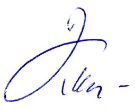 ______________А.И. Касьяненко«02» июля 2018 года   Отчет об исполнении Плана контрольных мероприятий системы внутреннего контроля в некоммерческой организации «Фонд капитального ремонта многоквартирных домов в Ямало-Ненецком автономном округе» на первое полугодие 2018 года№Наименование контрольного мероприятияПроверяемое структурное подразделение Срок проведения контрольного мероприятияОтметка об исполнении контрольного мероприятия1.Проверка первичных документов, связанных с проведением в 2017 году капитального ремонта в многоквартирных домахОтдел подготовки и проведения капитального ремонтаОтдел договорной и претензионной работыОтдел бухгалтерского учета и финансированияСалехардский отделЯнварь - АпрельРаспоряжение от 17.01.2018 № 1- СВК;2.Проверка обоснованности возврата средств, уплаченных собственниками в качестве взносов на капитальный ремонт, в соответствии с постановлением Правительства ЯНАО от 25 декабря 2015 года № 1259-П «Об установлении условий невключения многоквартирных домов в региональную программу капитального ремонта общего имущества в многоквартирных домах, расположенных на территории Ямало-Ненецкого автономного округа»Отдел правовой и кадровой работыМайРаспоряжение от 14.05.2018 № 2- СВК;3.Проверка обоснованности включения и исключения многоквартирных домов из региональной программы капитального ремонта общего имущества в многоквартирных домах, расположенных на территории Ямало-Ненецкого автономного округа.Отдел мониторинга и актуализации региональной программыИюньРаспоряжение от 19.06.2018 № 3- СВК;